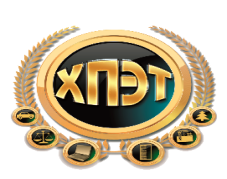 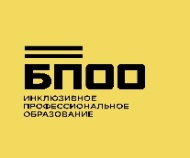 Центр профориентационной работы с обучающимися с инвалидностью и ограниченными возможностями здоровьяоказывает консультативную информационную помощь обучающимся с инвалидностью и ограниченными возможностями здоровья, их родителям (законным представителям) по вопросам получения профессионального образования в крае.Проводит следующие мероприятия: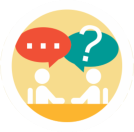 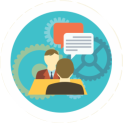 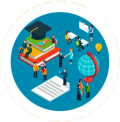 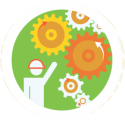 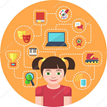 Наши контакты: г. Хабаровск, ул. Краснореченская, 104,КГБ ПОУ «Хабаровский промышленно экономический техникум»,базовая профессиональная организация, обеспечивающая поддержку региональной системы инклюзивного профессионального образования инвалидов и лиц с ОВЗТелефон -  7 (4212) 47-54-13E-mail: Кhpet@mail.ru, Сайт: proforientir27.ru  https://vk.com/public211962628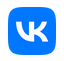 